Subsurface Monitoring Unit and NOAA NRDAResponsibilities for Data Managers &Explanation of Cruise Sampling SchemeThe following guidance was written to cover the basic data manager responsibilities for both NOAA NRDA and response vessels. However, please realize that while on the vessel you will most likely need to provide assistance where necessarySMU DATA MANAGER RESPONSIBILITIESIntroductionata managers are expected to create a set of documents and associated CTD plots for each day of each cruise.  These documents are referred to as Daily Deliverables, and are sent to EPADWH@gmail.com.  Templates and examples are available on the FTP site (listed below).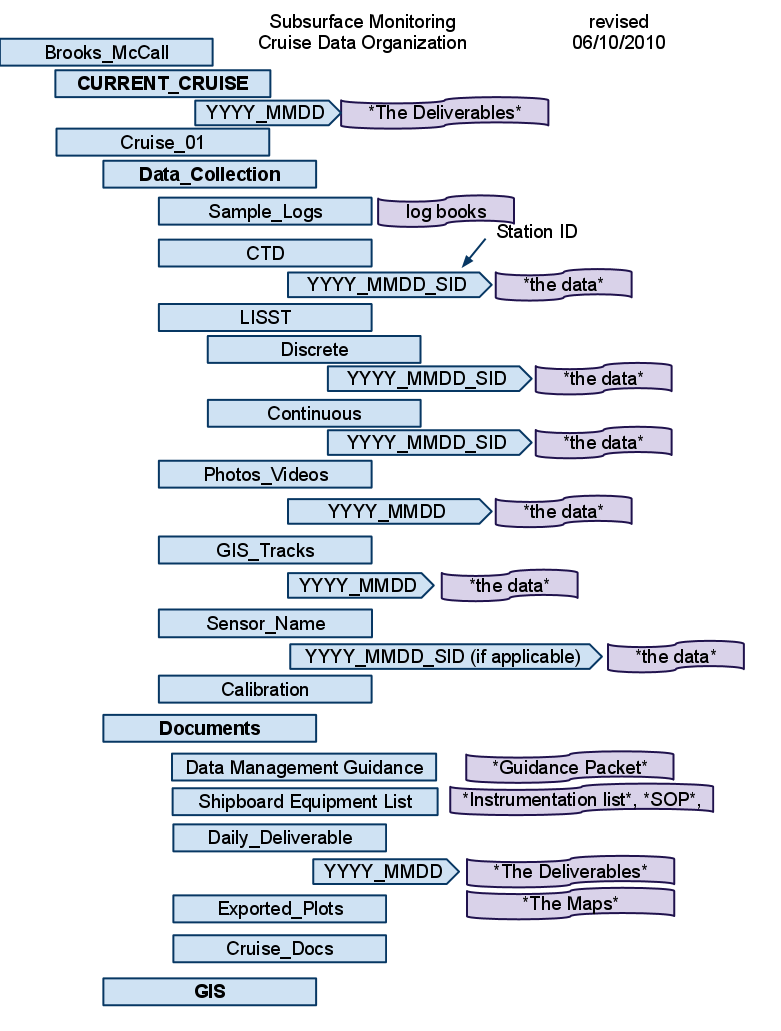 e staff a shore based Data Manager at the  to answer any questions that arise out of your duties as a ship based Data Manager.Daily DeliverablesStatus ReportSample SpreadsheetsRototox Spreadsheets (if applicable)CTD Plots (jpgs)Location of Data UploadsSFTP location: sftp.orr.noaa.gov Email data.smu@noaa.gov for log in credentials See figure at right for example of folder structure  Explanation of Sample IDsExample for Brooks McCall (BM): BM(Matrix Code)-(Date)-(Vessel Code)-(Sequential#)SW: (Matrix Code) SW for water samples, or an oil matrix code.20100608: (Date) The date the sample was collected in YYYYMMDD format.BM08: (Vessel Code) – An alphanumeric string describing the vessels and cruise number.01: (Sequential#) – A number that is advanced for each sample collected on the same day, of the sample matrix type, and governed by the same Sample Program (or by the same Sampling Team).More Detailed GuidanceFor more information logon to our Wiki:https://www.st.nmfs.noaa.gov/confluence/display/OOP/Home [Relevant documents under “Data Management”]For detailed data management instructions, navigate on the sftp to:
/Deepwater_Horizon_Ext/Subsurface_Monitoring/Vessel_Name/Cruise_##/Documents/Data_Management_GuidanceFor login information and help, email: data.SMU@noaa.govVersion HistoryVersion HistoryVersion HistoryVersion HistoryVersionDateAuthorChange Description1.006/30/20107/7/2010SMU Data Manager/Tharyan George & Lauren DeckerNRDA Data Manager/Kelley KugelInitial Draft